ESKİŞEHİR OSMANGAZİ UNIVERSITY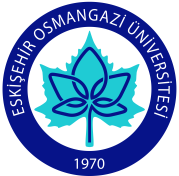 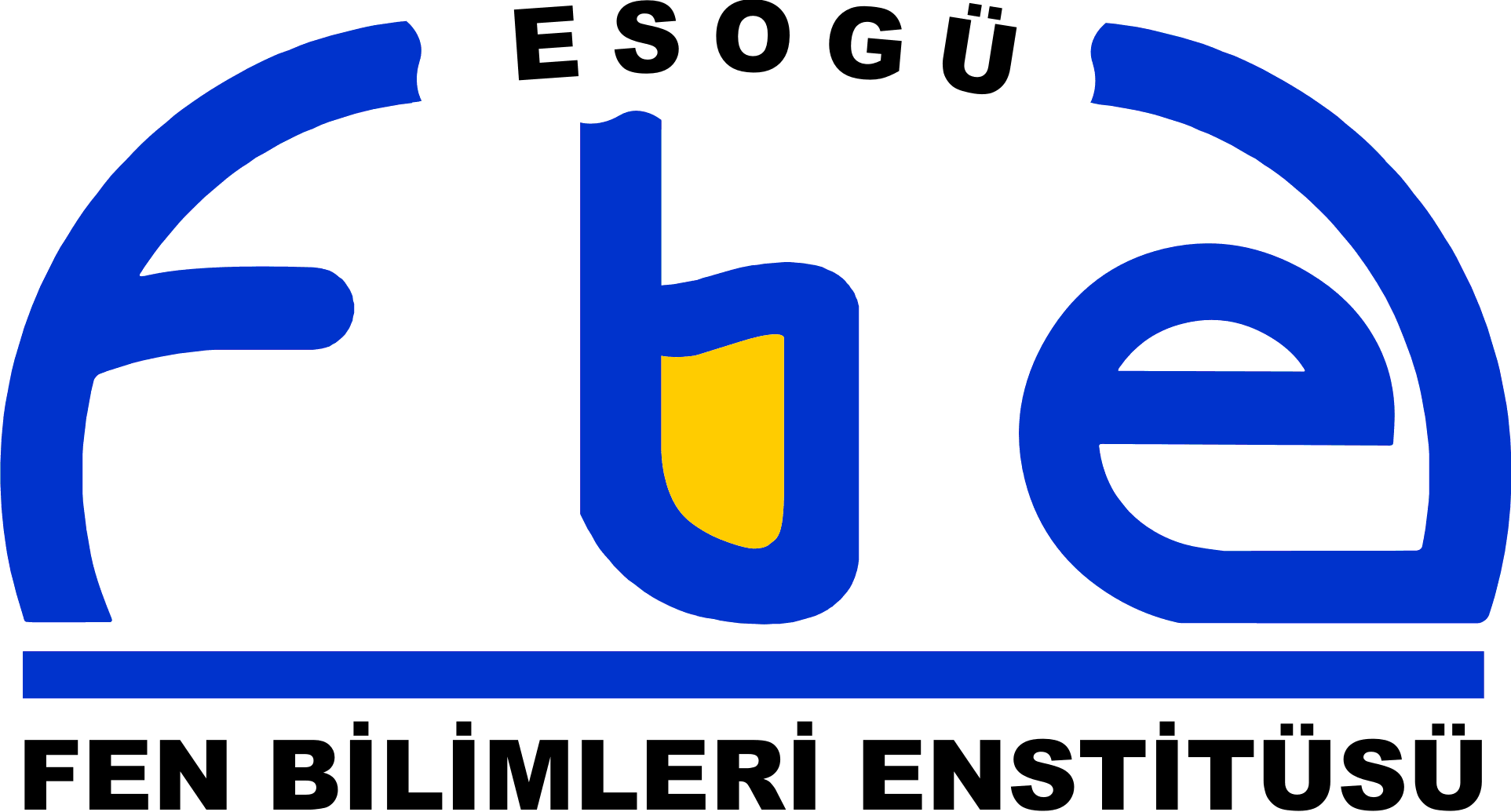 Graduate School of Natural and Applied SciencesBIOTECHNOLOGY AND BIOSAFETY DEPARTMENT PhD PROGRAM EDUCATIONAL OBJECTIVEScan write, manage and execute research and technology development projects in the field of Biotechnology and Biosafety,can lead in advance applications of Biotechnology and Biosafety,can work as an academician at universities in Turkey and abroad, train students, and advise on postgraduate thesiscan provide consultancy to industry and public institutions on issues related to their field.